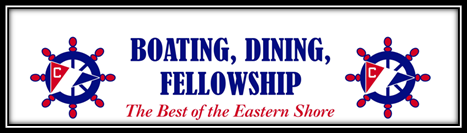 July NewsletterGreetings Members,It was terrific to welcome you back for food service in June! Those of you who joined us were delighted to see the pergola and patio cleaned and painted, hibiscus blooming in pots and the freshly painted Gazebo window boxes filled with flowers.  Evenings outside have been beautiful with lovely breezes.  We have been serving take-out to boaters and carry out to Members. We have had wonderful feedback from you on the menu and service even as we still struggle with restrictions. All the while, we are maintaining sanitizing, server mask wearing and proper physical distancing of tables. You have been kind and understanding as we train terrific new CYC staff members. All your servers have been working their hearts out!Next up, July 4th weekend outdoors at the Club, same schedule, Friday, Saturday, and Sunday from 4-9 pm. On Saturday, Bobby Reed will entertain us and do not forget Happy Hour Friday and Saturday from 4-6 pm. We will miss the fireworks of course, but the view still cannot be beat! In the next few weeks, the dining arrangements may change, and we will keep you informed every step of the way.Believe it or not, through the ridiculously hard work of Linda Daniel and Melissa Slacum, the program that has shaped young sailors on the Choptank for over 50 summers is coming back! Junior Sail begins July 6th and runs for three sessions of two weeks apiece. The first session is fully booked! New CDC guidelines and State regulations for Youth Camps due to COVID-19 are onerous and many other camps have decided to cancel their programs altogether. There are numerous guidelines that must be strictly followed. Please contact Melissa at Melissa.salcum@gmail.com or call 410-463-3521 if you wish to learn more about the CYC Junior Sail Program. The Marina continues to be wonderfully busy. We anticipate 6 or 7 boats visiting this weekend, and next weekend Herring Bay Yacht Club brings 14 skippers and crew. We got our first great reviews on marinas.com last week – 4.5 out of 5 stars! Look it up if you have a moment.Members, thank you again for your enduring understanding and support. Please come and join us again soon! Have a Happy Fourth of July, and please know we remain at your service! Respectfully yours, Nancy M. Johnson, Commodore, Cambridge Yacht Clubnmjriverside@yahoo.com, 202-365-7770